IBI-Rating підтвердило кредитний рейтинг та рейтинг інвестиційної привабливості Сумської міської територіальної громадиНаціональне рейтингове агентство ІВІ-Rating повідомляє про підтвердження кредитного рейтингу Сумської міської територіальної громади  на рівні uaА- з прогнозом «негативний » та збереженням у контрольному списку ( CreditWatch), та рейтингу інвестиційної привабливості на рівні invА-.Такі рівні рейтингів відображають високу спроможність громади розраховуватися за своїми зобов'язаннями та високу інвестиційну привабливість. Позначка «-» вказує на проміжну категорію рейтингу відносно основної категорії.Прогноз «негативний» вказує на високу ймовірність зниження  кредитного рейтингу протягом року. Прогноз «негативний» та знаходження у контрольному списку обумовлені погіршенням умов діяльності та посиленням невизначеності щодо перспектив розвитку економіки на тлі тривалих військових дій на території України через агресію з боку РФ. На даний час такий прогноз застосовується до усіх суб’єктів рейтингування.При оновленні рейтингів було враховано:1. Структуру економічного комплексу та ефективність  фінансової політикиСМТГ має достатньо високі показники соціально-економічного розвитку. На території громади працюють майже 500 економічно активних промислових підприємств.За 9 міс. 2022 року доходи бюджету Сумської міської ТГ склали 2,34 млрд. грн (+6,71% у порівнянні з попереднім роком). Власні доходи бюджету громади за результатами 9 міс. 2022 року склали 1,93 млрд грн (+146,63 млн грн у порівнянні з 9 міс. 2021року).Концентрація за платниками податків є помірною. Обсяг податків, сплачених до бюджету громади  ТОП-20 платниками за 9 міс.2022 року, склав 538,11 млн грн (30,20% від загального обсягу податкових надходжень, отриманих бюджетом ТГ та 27,86% від власних доходів бюджету громади).Обсяг власних доходів бюджету громади  перевищує середні показники по місцевих бюджетах. Показник податкоспроможності бюджету Сумської міської ТГ (ПДФО на 1 мешканця)  є вищим за середній по країні, через що бюджет залишається бюджетом-донором, перераховуючи до державного бюджету реверсну дотацію. Обсяг реверсної дотації за 9 міс. 2022 року склав 23,79 млн грн, за 9 міс 2021 року – 75,65 млн грн. Загальний обсяг міжбюджетних трансфертів, перерахованих з бюджету СМТГ, за 9 міс. 2022 року склав 35,31 млн грн, за 9 міс. 2021 року – 149,08 млн грн. Профіцит бюджету громади за 9 міс. 2022 року склав 498,07 млн грн (профіцит загального фонду 502,19 млн грн та дефіцит спеціального фонду 4,12 млн грн). За результатами 9 міс. 2021 року спостерігався профіцит 242,03млн грн. Станом на 01.10.2022 р. загальна сума боргу місцевого боргу складала 89,49 млн грн (3% від планових  власних доходів громади за 2022 рік). Співвідношення  консолідованого боргу  до власних доходів бюджету громади є низьким:  до доходів за 2021 рік    8,5%, до планових доходів за 2022 рік –  7,1%. Низьке боргове навантаження на дохідну частину бюджету дозволяє міській владі розраховувати на залучення додаткових фінансових ресурсів у т. ч., кредитних, для фінансування заходів соціально-економічного розвитку міста та інфраструктурні проєкти.2. Інвестиційний потенціал В м. Суми функціонує розвинена система транспортного обслуговування. На території міста наявна велика залізнична станція; через місто проходять 2 автошляхи національного значення та 2 автошляхи регіонального значення. Функціонує автовокзал, з якого здійснюються міжнародні та міжміські перевезення. Також наявна приміська автостанція. В межах міста розташований аеропорт «Суми» (перебуває в комунальній власності Сумської обласної ради), який функціонує в режимі приватних перевезень.На території Сумської міської територіальної громади наявні 2 родовища корисних копалин: Сумська Ділянка Коптіївщини – родовище будівельного піску Піщанське – родовище цегельної сировини .Сумська міська територіальна громада в достатній мірі забезпечена кваліфікованим персоналом та має потужний кадровий потенціал: в місті сконцентровано основні вищі та середньо-спеціалізовані навчальні заклади регіону.Наявна розвинена торгівельна, промислова та бізнес- інфраструктура. Проводиться робота в напрямку створення  Індустріального парку «Суми».На території громади  діє  Цільова Програма підтримки малого і середнього підприємництва Сумської міської територіальної громади на 2022-2024 роки. Більшість ставок місцевих податків є нижчими за максимальний рівень, передбачений законодавством, що створює умови для  розвитку підприємництва. З червня 2019 року в м. Суми функціонує «Сумський Бізнес Хаб» -відкритий простір для кооперації, навчання та обміну ідеями представників бізнес-спільноти Сумщини, в рамках роботи якого проводяться різноманітні заходи з питань розвитку малого та середнього бізнесу. При Сумській міській раді працює координаційна рада з питань розвитку підприємництва.Міська влада на постійній основі здійснює заходи з метою сприяння залученню інвестицій з альтернативних джерел. Рішенням ВК від 22.07.2022 р. було затверджено «Програму розвитку міжнародної співпраці та сприяння формуванню позитивного інвестиційного іміджу Сумської міської територіальної громади на 2022-2024 роки». У Сумської міської ради наявний досвід успішної реалізації інвестиційних проєктів за участі міжнародних фінансових та донорських організацій.Для проведення аналітичного дослідження були використані матеріали, отримані від Сумської міської ради,  у тому числі: казначейська звітність, програмні матеріали, інша необхідна внутрішня інформація, а також інформація з відкритих джерел, яку Рейтингове агентство вважає достовірною.Муніципальний департаментЗа додатковою інформацією звертайтесь:Прес-служба IBI-Rating(044) 362-90-84press(at)ibi.com.ua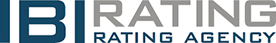 ПРЕСРЕЛІЗ